Завдання кваліфікаційного етапу відбіркового туру 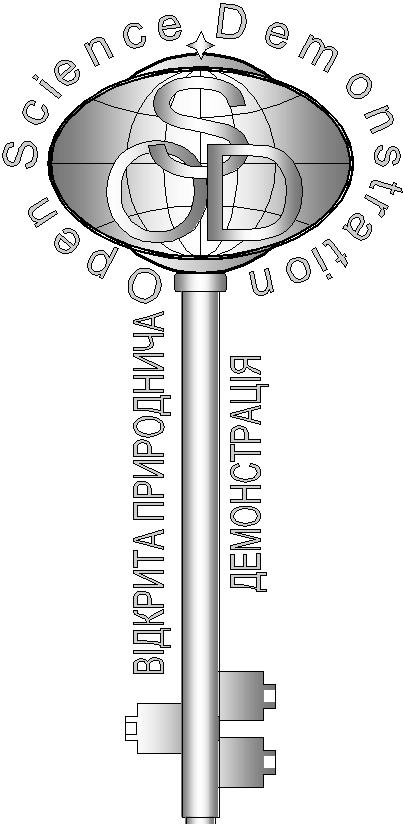 Всеукраїнського Інтернет – турніру із природничих дисциплін“Відкрита природнича демонстрація” (вересень – жовтень 2017 р.)Блок «Біологія»«Дивні риби»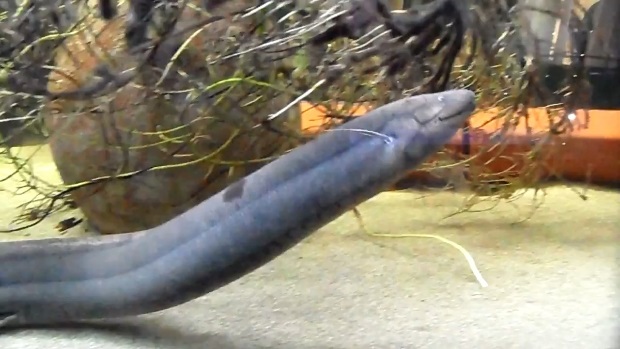  На відео представлені рідкісні види риб. З’ясуйте, яка спільна риса функціонування їх організму? Відповідь обґрунтуйте. (5 балів)«Рослина-талісман»Трав’яниста рослина, мікропрепарат якої ви бачите, вирізняється своїми бактерицидними й антицинготними властивостями. У давнину вважали, що ця рослина надає воїнам силу й хоробрість, тому носили її у вигляді талісману. Що це за рослина? Опишіть її та визначте систематичне положення. (5 балів)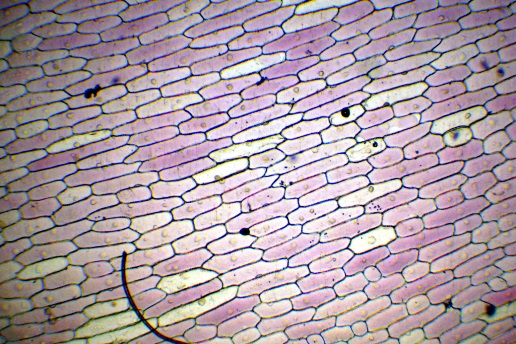 «Рука робота»На відео представлено механічний 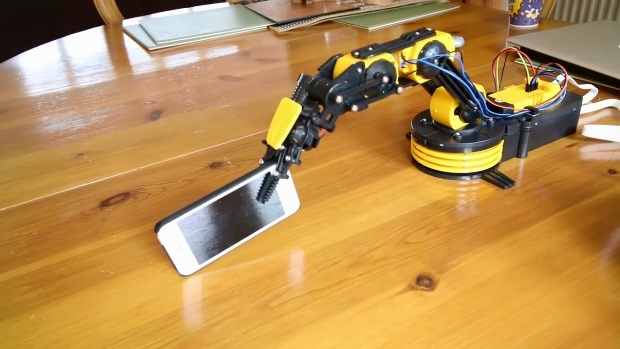 маніпулятор - рука. Рухи маніпулятора запозичено у представника тваринного світу. Яким дослідником була розробленамеханічна  рука такого типу? Рухи якої тварини було запозичено? (5 балів)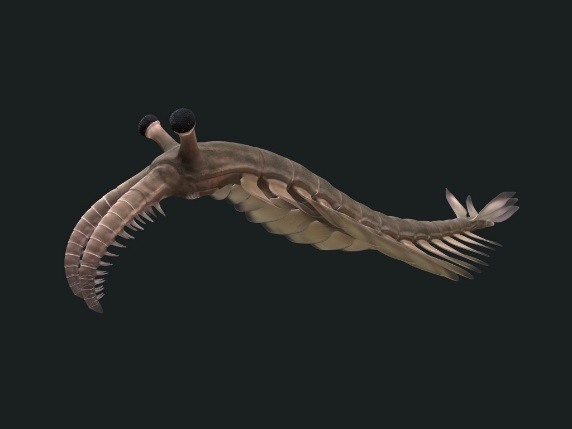 «Давня тварина»На відео ви бачите пращура сучасних креветок. Ідентифікуйте тварину, яку ви бачите та визначте період її існування. (5 балів)